   SEMANA DEL 29 DE NOVIEMBRE AL 3 DE DICIEMBRE DE 2021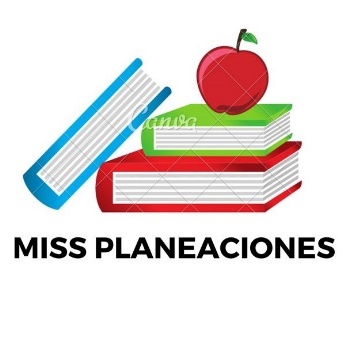 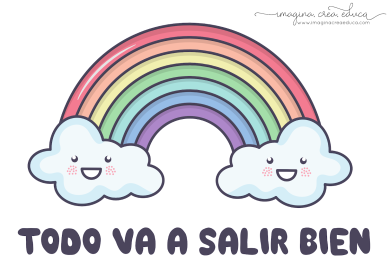  PLAN DE TRABAJOESCUELA PRIMARIA:  _______	SEGUNDO GRADO	MAESTRO (A): _____________Modalidad: (  ) presencial (  )virtualMISS PLANEACIONES 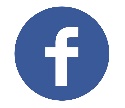 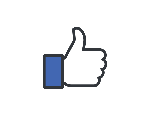 Si te gustan nuestras planeaciones regálanos un like en nuestra página de Facebook.  https://www.facebook.com/Miss-Planeaciones-100780128994508/ASIGNATURAAPRENDIZAJE ESPERADOACTIVIDADESIndicaciones del maestro según la nueva modalidadLUNES Educación SocioemocionalIdentifica grupos de personas que han sido susceptibles de discriminación y maltrato y analiza las consecuencias de este hecho.Platicar con los alumnos sobre el tema de la discriminación, mencionar algunos casos de la vida cotidiana para que se relacionen con el término.Escribir en la libreta una situación donde se haya presentado un caso de discriminación o maltrato, y escribir qué harías tu para que no vuelva a ocurrir.   LUNESConocimiento del medioDescribe cambios en la naturaleza a partir de lo que observa en el día y la noche, y durante el año.¿Alguna vez has observado con atención los cambios y comportamientos de las plantas?Observa una planta de tu elección y dibuja como se encuentra en el día y como se encuentra durante la noche.Realiza la página 55 de tu libro de conocimiento.LUNESLengua maternaInvitación a la lectura Comentar con el alumno la importancia de practicar la lectura diariamente, preguntas de indagación ¿te gusta leer? ¿Cómo podemos invitar a otros niños a leer?.Realiza un cartel donde invites a leer a tus compañeros, fomenta el habito a la lectura de una forma colorida y llamativa. Ejemplo: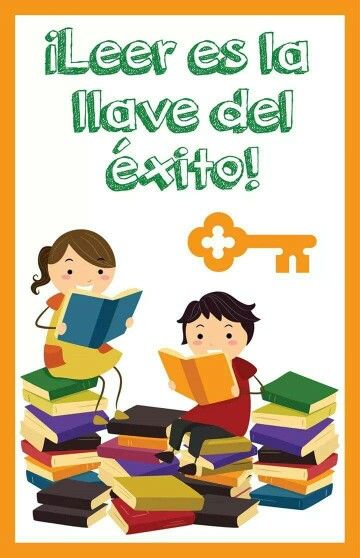 Lee y realiza la actividad de la página 62 y 63 del libro de español.Vida saludableExpresa ideas acerca de la importancia de incluir en su consumo diario alimentos saludables de los distintos grupos.Investiga y dibuja en tu cuaderno que alimentos se producen o se siembran en tu comunidad. Menciona mínimo 5ASIGNATURAAPRENDIZAJE ESPERADOAPRENDIZAJE ESPERADOACTIVIDADESIndicaciones del maestro según la nueva modalidadMARTES Lengua maternaIdentifica las características comunes de forma y contenido de los textos instructivos para elaborar algo: título, materiales y procedimiento; acomodo en la página y uso de numerales o viñetas, por ejemplo.Revisa y corrige, con ayuda del profesor, la coherencia y propiedad de sus notas: escritura convencional, ortografíaIdentifica las características comunes de forma y contenido de los textos instructivos para elaborar algo: título, materiales y procedimiento; acomodo en la página y uso de numerales o viñetas, por ejemplo.Revisa y corrige, con ayuda del profesor, la coherencia y propiedad de sus notas: escritura convencional, ortografíaDialogar con el alumno acerca de los instructivos ¿para que sirven los instructivos? ¿alguna vez has visto uno? ¿sabes cómo se hacen?Escribe el instructivo para hacer la bandera. Recuerda agregar el título, materiales y procedimiento.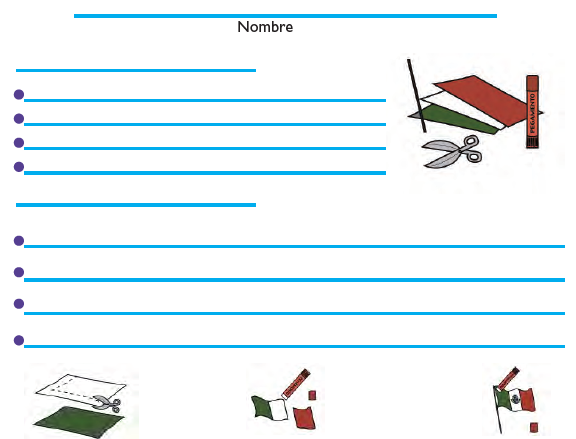 Realiza la actividad de la página 64 del libro de español.MARTES MatemáticasConstruye y describe figuras y cuerpos geométricos.Construye y describe figuras y cuerpos geométricos.Analizar el tema de los lados de las figuras geométricas con el alumno ¿Cómo son? ¿Cuántos lados tiene el cuadrado? ¿son rectos o curveados?Escribe la siguiente información en tu cuaderno.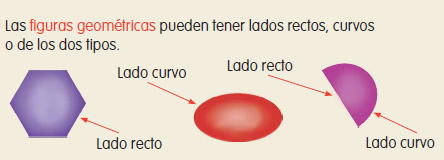 Realiza la página 55 de tu libro de matemáticas.MARTESFormación Cívica y ÉticaPractica su libertad al expresar con responsabilidad sus opiniones y necesidades en la familia y en el aula, así como reflexiona sobre los efectos de sus acciones en sí y en las demás personas.Practica su libertad al expresar con responsabilidad sus opiniones y necesidades en la familia y en el aula, así como reflexiona sobre los efectos de sus acciones en sí y en las demás personas.Toda decisión conlleva a una responsabilidad o consecuencia, quee debemos asumir al realizar cada acción. Reflexiona acerca de las responsabilidades que conllevan las siguientes decisiones y escríbelas en tu cuaderno: Tener una mascota…Pertenecer a un equipo deportivo…Participar en una obra teatral…Analiza y realiza las páginas 34, 35 de tu libro de formación.ASIGNATURAAPRENDIZAJE ESPERADOAPRENDIZAJE ESPERADOACTIVIDADESIndicaciones del maestro según la nueva modalidadMIÉRCOLES  Conocimiento del medioDescribe cambios en la naturaleza a partir de lo que observa en el día y la noche y durante el año.Describe cambios en la naturaleza a partir de lo que observa en el día y la noche y durante el año.Platicar con los alumnos sobre las actividades que comúnmente realizamos de día y las que se realizan de noche, ¿Qué actividades conocen que se realizan de noche a parte de dormir?En el cuaderno hacer una lista de las actividades que haces durante el día, clasificando cuales se realizan durante el día y cuales durante la noche.Realiza la página 56 de tu libro de conocimiento.MIÉRCOLES  Lengua maternaEscucha con atención la lectura en voz alta que hace el profesor o alguno de sus compañeros.Identifica la trama, los personajes principales y algunas de sus características en los textos leídos.Escucha con atención la lectura en voz alta que hace el profesor o alguno de sus compañeros.Identifica la trama, los personajes principales y algunas de sus características en los textos leídos.Responde las siguientes preguntas en el cuaderno:Si tú escribieras un cuento, ¿en qué parte escribirías cómo los personajes resuelven los problemas que enfrentaron?Si tú escribieras un cuento, ¿en qué parte escribirías dónde y cuándo suceden los hechos que vas a narrar?Si tu escribieras un cuento, ¿en qué parte escribirías las venturas y problemas que viven los personajes?MIÉRCOLES MatemáticasConstruye y describe figuras y cuerpos geométricos.Construye y describe figuras y cuerpos geométricos.Copiar cada figura donde corresponde de acuerdo con sus características.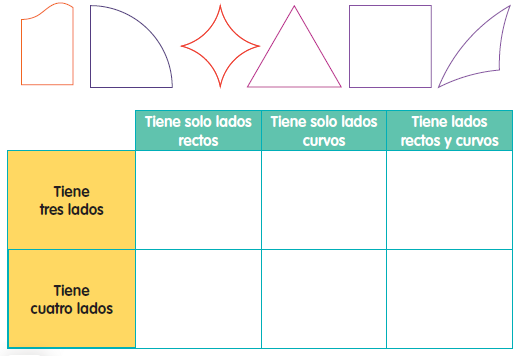 Realiza la página 56 de tu libro de matemáticas.Formación cívica Practica su libertad al expresar con responsabilidad sus opiniones y necesidades en la familia y en el aula, así como reflexiona sobre los efectos de sus acciones en sí y en las demás personas (2°).Practica su libertad al expresar con responsabilidad sus opiniones y necesidades en la familia y en el aula, así como reflexiona sobre los efectos de sus acciones en sí y en las demás personas (2°).Aprendamos a cuidar otros seres vivos.Elige una mascota de tu elección y escribe 5 responsabilidades que implica cuidarla, puede ser un perro, un gato, un pez, un hámster, etcétera.  (Elige también un nombre para tu mascota).Lee y analiza las paginas 36, 37 y 38 de formación.ASIGNATURAAPRENDIZAJE ESPERADOAPRENDIZAJE ESPERADOACTIVIDADESIndicaciones del maestro según la nueva modalidadJUEVESMatemáticasConstruye y describe figuras y cuerpos geométricos.Construye y describe figuras y cuerpos geométricos.Explicar a los alumnos como se realizan las sucesiones numéricas. Resuelve el siguiente ejercicio en tu cuaderno.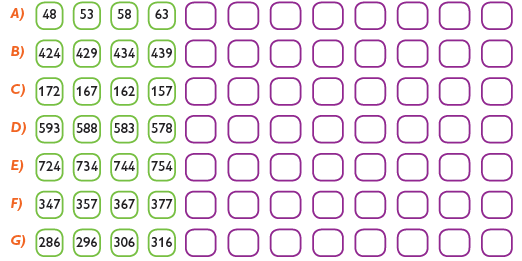 Realiza la página 57 de tu libro de matemáticas.JUEVES Conocimiento del medioDescribe avances en la tecnología relacionadas con el transporte y el esparcimiento en tiempos de la Revolución.Describe avances en la tecnología relacionadas con el transporte y el esparcimiento en tiempos de la Revolución.Realiza el siguiente ejercicio en tu cuaderno: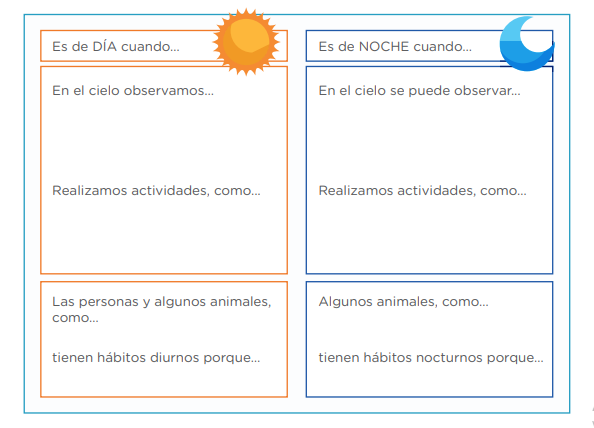 JUEVES Lengua maternaAdapta el lenguaje para ser escrito, con ayuda del maestro, buscando la mejor forma de “decir” o expresar una idea al escribir textos colectivosAdapta el lenguaje para ser escrito, con ayuda del maestro, buscando la mejor forma de “decir” o expresar una idea al escribir textos colectivosLee con atención las siguientes coplas y contesta: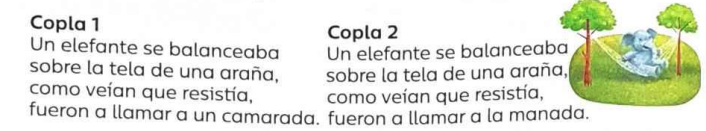 ¿Qué palabras cambian en las coplas?¿A que se refiere la palabra camarada?¿Qué significa la palabra manada?¿Al cambiar esta palabra cambia el sentido? ¿Por qué? Realiza la página 66 del libro de español.ASIGNATURAAPRENDIZAJE ESPERADOAPRENDIZAJE ESPERADOACTIVIDADESIndicaciones del maestro según la nueva modalidadVIERNESMatemáticasMatemáticasLee, escribe y ordena números naturales hasta 1 000Completa las siguientes sucesiones en el cuaderno.Mariana es una muchacha que vende en el mercado: elotes a $5, vasos de sopa a $10 y playeras con dibujos a $100. Al final del día hace cuentas de lo que vendió, dibuja los productos y los cuenta en sucesión.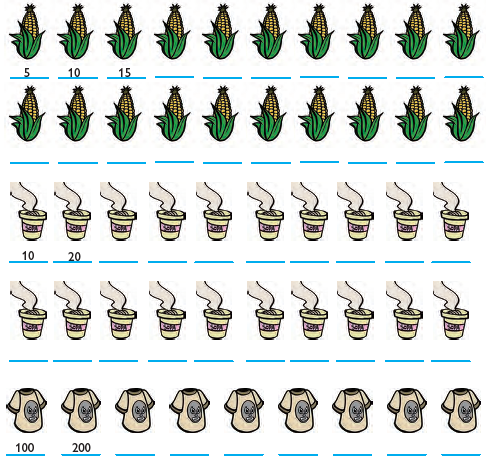 Realiza la página 58 de tu libro de matemáticas.Completa las siguientes sucesiones en el cuaderno.Mariana es una muchacha que vende en el mercado: elotes a $5, vasos de sopa a $10 y playeras con dibujos a $100. Al final del día hace cuentas de lo que vendió, dibuja los productos y los cuenta en sucesión.Realiza la página 58 de tu libro de matemáticas. Conocimiento del medio Conocimiento del medioIdentifica que todos los niños tienen derecho a la salud, el descanso y el juego.Platicar con los alumnos acerca de los derechos que tienen los ciudadanos, ¿Qué derechos conoces? ¿para que nos sirve tener derechos? ¿te gustaría conocer mas acerca de los derechos?Investigar y escribir en el cuaderno una lista de tus derechos como ciudadano.Ejemplo: tengo derecho a recibir educación.Realiza la página 57 de tu libro de conocimiento.Platicar con los alumnos acerca de los derechos que tienen los ciudadanos, ¿Qué derechos conoces? ¿para que nos sirve tener derechos? ¿te gustaría conocer mas acerca de los derechos?Investigar y escribir en el cuaderno una lista de tus derechos como ciudadano.Ejemplo: tengo derecho a recibir educación.Realiza la página 57 de tu libro de conocimiento.Educación socioemocionalEducación socioemocionalIdentifica que, con base al esfuerzo, puede lograr algo que se propone.Escribe una meta que tienes a largo plazo, después escribe que harás para lograrla. Recuerda que todo lo que te propongas lo puedes lograr.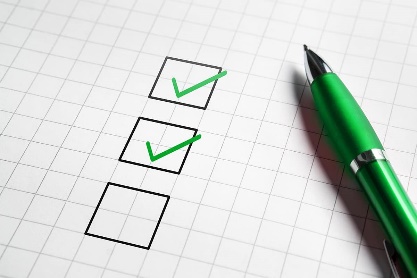 Recuerda que todo lo que te propongas, lo podrás lograr. Escribe una meta que tienes a largo plazo, después escribe que harás para lograrla. Recuerda que todo lo que te propongas lo puedes lograr.Recuerda que todo lo que te propongas, lo podrás lograr. 